2021年11月吉日　会員及び各位公益社団法人 日本技術士会 中国本部長　大 田　一 夫機械/船舶・海洋/航空・宇宙部会　部会長　高 井　英 夫電気電子/経営工学/情報工学部会　部会長　杉 内  栄 夫化学/繊維/金属部会　部会長　焼 本　数 利講拝啓　時下益々ご清祥のこととお慶び申し上げます。さて、標記の講演会を2回に分けて開催します。第1回は「デジタルツインと計測・その処理技術」（1月8日）、第2回は「画像処理＋AI技術」（1月22日）をテーマとし、本ご案内は第1回となります。第1回講演会は、現場のリアルなデータをデジタルツインによってリアルタイムで判断処理をするシミュレーション技術と、テラヘルツ波とX線を用いて検出しにくい欠陥を計測する技術とに関する３件の講演を実施します。後日の第2回の講演会では、AIの最新技術動向と、建設業界・医療での画像処理技術とに関する３件の講演を行います。なお、いずれの講演会も新型コロナウイルス感染防止対策として、オンライン形式と会場での集合形式（ソーシャルディスタンス確保）との併用で実施します。第1回の参加申込みは、下記申込URLからお願いします。なお、インターネットの利用環境のない方は、FAX・電話での申込みも可能です(申込み期限：2022年 1月４日（火)まで）。参加申込みURL: https://forms.gle/maihE11T4iu1KGQE8敬具記第1回　三部会合同　講演会　「テーマ：デジタルツインと計測・その処理技術」１．日時：2022年１月８日（土）13:00～16:３0２．場所（定員）：①広島会場：第3ウエノヤビル6階コンファレンス会議室(30名)鳥取会場（10名）、岡山会場（10名）、山口会場（10名）②自宅・勤務先等のPCによるオンライン参加（250名）。定員になりましたら締め切ります。３．プログラム13:00～13:10　開会挨拶　　　　電気電子／経営工学／情報工学部会部会長　杉内 栄夫13:10～14:10 【基調講演1】（講演50分，質疑応答10分）「超高速FEM熱弾塑性解析法『理想化陽解法FEM」の開発とその適用事例（デジタルツイン等）」　　講師：柴原 正和 氏（大阪府立大学 工学研究科 准教授，大阪大学 接合科学研究所 招聘准教授）14:10～14:20　休憩14:20～15:20　【講演2】「テラヘルツ非破壊検査によるプラスチックの素材識別と内部欠陥検出」講師：田邉 匡生 氏（芝浦工業大学　デザイン工学部　教授）15:20～16:20　【講演3】「製品検査におけるX線検査システムの課題と取り組み」　　講師：小山 雅樹 氏　他（中外テクノス株式会社）16:20～16:30　閉会挨拶 　　　　電気電子／経営工学／情報工学部会副部会長　長原 基司４．参加費、ＣＰＤなど・参加費：会員（後援団体・学会会員を含む）および中国本部連携校：500円、非会員1000円、　学生　無料※オンライン参加を申し込まれた皆様には、Yahoo!JAPANが提供するチケットサイト（PassMarket）を経由して参加費を支払っていただきます。（後日、申込時のメールアドレスに、メールにてご案内させていただきます。）・ＣＰＤ時間（3時間）：会場参加者・オンライン受講者にＣＰＤ参加票を配布します。・事前接続テストを１月8日（土）10:00～12:00に行います。Teamsが初めての方は実施をお勧めします。５．問合せ先及びFAX・電話での参加申し込み先　　　公益社団法人 日本技術士会 中国本部　　　〒730-0017　広島市中区鉄砲町1-20 第3ウエノヤビル6階 TEL：082-511-0305　FAX：082-511-0309　　　E-mail：ipej-hiro@rapid.ocn.ne.jp　　　　　　　　　　　（他の会場については、最終ページをご覧ください。）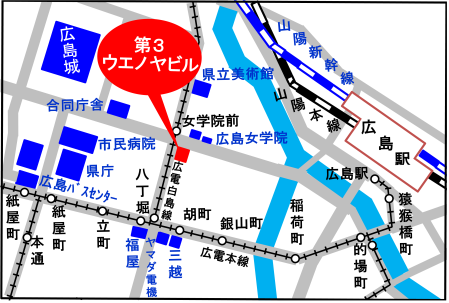 第２回の三部会合同講演会のお知らせ下記の講演会も別途開催しますので、ご参加をご検討ください。第２回　三部会合同　講演会　「テーマ：画像処理技術、AI技術動向」１．日時：2022年１月２２日（土）13:00～17:00２．プログラム13:10～14:40  【基調講演１】（講演1時間20分，質疑応答10分）「画像処理AIの最新動向と社会実装論」～AI実装プロセスとコンピュータ環境について～講師：野村 典文 氏（広島大学　AI・データイノベーション教育研究センター特任教授）14:40～14:50　　休憩14:50～15:50　【講演2】「インフラドクター開発からインフラ構造物のメンテナンス業務への適用について」講師：安中 智 氏（首都高技術株式会社　インフラデジタル部）15:50～16:50　【講演3】「人工知能技術を使った血管描出法の開発」　～医療から工業分野への応用の可能性～講師：山本 めぐみ 氏（広島国際大学　保健医療学部診療放射線学科講師）３．参加申込みURL：https://forms.gle/YVzN1H1A4G9ktZCm9標記三部会合同講演会に参加します。(参加会場に■(または☑)ください)第1回（1/8）　□合同講演会参加会場【□広島会場、□鳥取会場、□岡山会場、□山口会場】資格は該当するものに■(または☑)を入れる。区分で会員とは日本技術士会会員を指し、該当するものに■(または☑)を入れる。技術部門は技術士か修習技術者のみ、該当するものに■(または☑)を入れる。連絡先は(会社・自宅)のうち、該当するものに■(または☑)を入れ、E-mail等を記入。同行者がいる場合は下記に記入。この個人情報は、本行事の参加申込み以外には使用しません。問合せ先：〒730-0017　広島市中区鉄砲町1-20　第3ウエノヤビル6階公益社団法人日本技術士会 中国本部TEL:082-511-0305　FAX:082-511-0309　E-mail：ipej-hiro@rapid.ocn.ne.jp株式会社　エスジーズ　鳥取支店鳥取市若葉台南1丁目11番地　　　TEL.0857-38-6111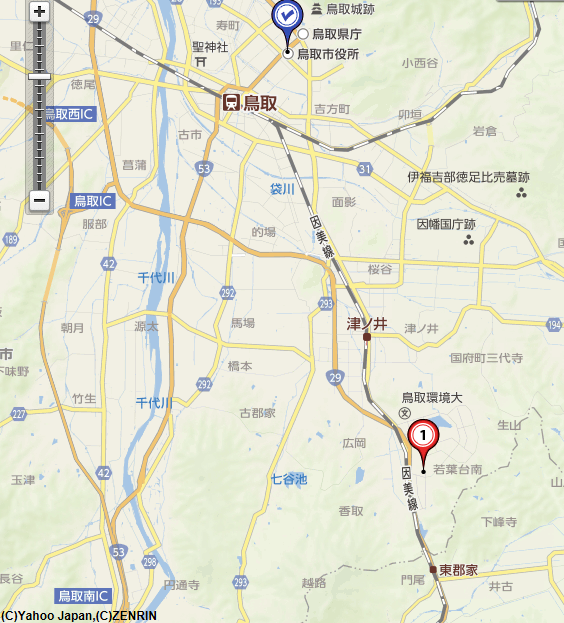 アクセス：鳥取駅より南へ車で約20分（※専用駐車場あります）受信メール：web-tottori@ipej-chugoku.jp　株式会社エイト日本技術開発〒700-8617 岡山県岡山市北区津島京町3-1-21　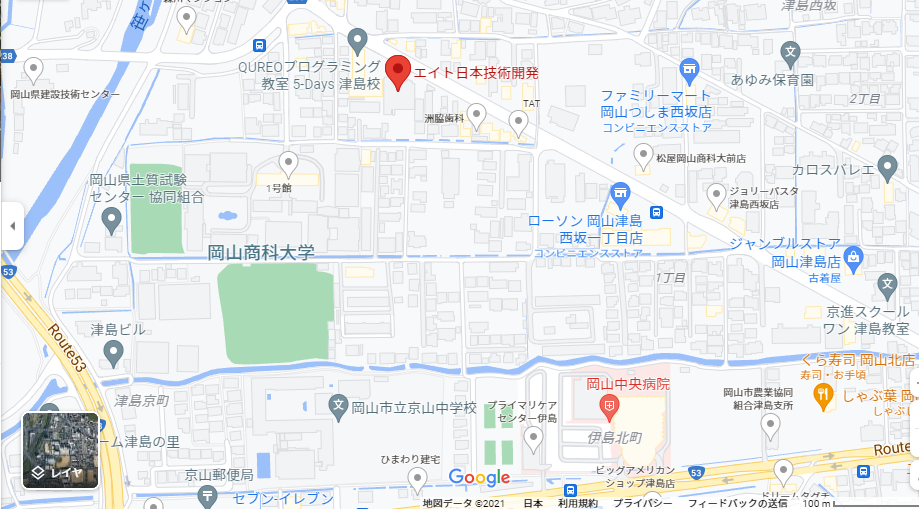 アクセス：岡電バス　商大前バス停下車　徒歩１分　（駐車場あり、事前連絡要）周南市学び・交流プラザ　(山口県周南市中央町4-10)　　　TEL　0834-63-1188　1/8(土)  2階 交流室 4 ,  1/22(土)  2階 交流室　7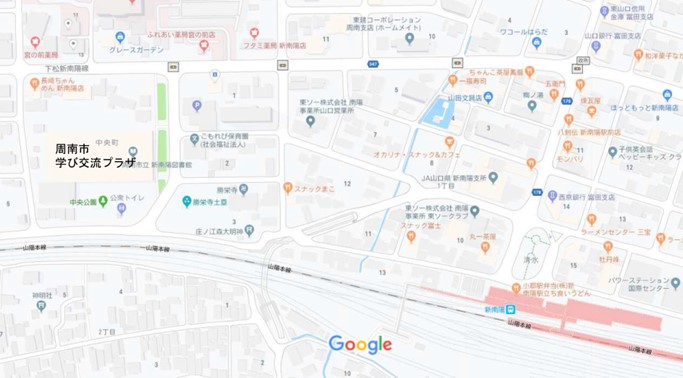 山陽自動車道徳山西I.C.より8.5km (車で約12分)新南陽駅から西へ500m (徒歩約7分)2022年度中国本部三部会合同新春講演会（第１回）会場参加申込書(2022年1月8日)主催：公益社団法人日本技術士会中国本部申込ＦＡＸ番号：０８２－５１１－０３０９※メール送信可能な方は、事務局の省力化のため、メールによる申込をお願いします。氏名氏名資格(注1)区分(注2)申込者□技術士 □修習技術者□その他□会員 □非会員技術部門(注3)※複数選択可□機械　□船舶･海洋　□航空･宇宙　□電気電子　□化学　□繊維　□金属□資源工学　□建設　□上下水道　□衛生工学　□農業　□森林　□水産□経営工学　□情報工学　□応用理学　□生物工学　□環境　□原子力･放射線□総合技術監理□機械　□船舶･海洋　□航空･宇宙　□電気電子　□化学　□繊維　□金属□資源工学　□建設　□上下水道　□衛生工学　□農業　□森林　□水産□経営工学　□情報工学　□応用理学　□生物工学　□環境　□原子力･放射線□総合技術監理□機械　□船舶･海洋　□航空･宇宙　□電気電子　□化学　□繊維　□金属□資源工学　□建設　□上下水道　□衛生工学　□農業　□森林　□水産□経営工学　□情報工学　□応用理学　□生物工学　□環境　□原子力･放射線□総合技術監理□機械　□船舶･海洋　□航空･宇宙　□電気電子　□化学　□繊維　□金属□資源工学　□建設　□上下水道　□衛生工学　□農業　□森林　□水産□経営工学　□情報工学　□応用理学　□生物工学　□環境　□原子力･放射線□総合技術監理勤務先連絡先E-mail □会社　□自宅連絡先ＦＡＸ□会社　□自宅連絡先ＴＥＬ□会社　□自宅氏名資格(注1)区分(注2)同行者□技術士 □修習技術者□その他□会員 □非会員同行者□技術士 □修習技術者□その他□会員 □非会員